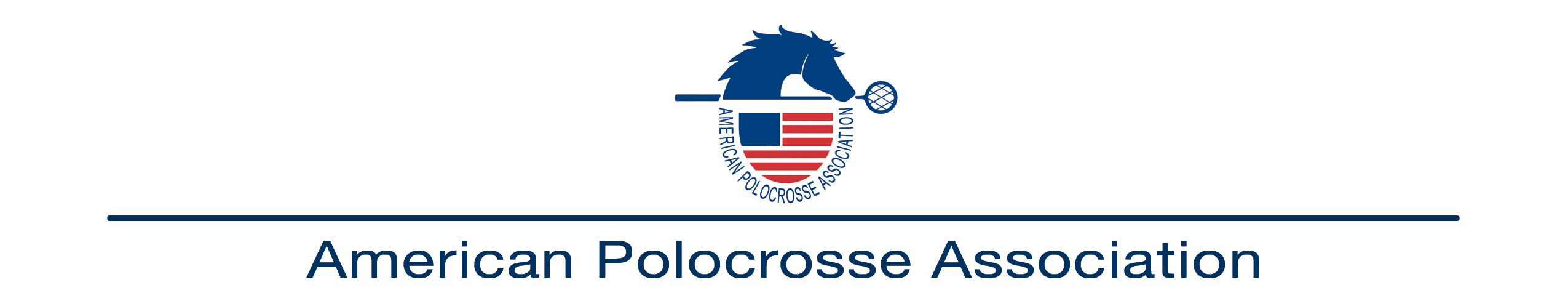 Reimbursement Request FormPLEASE PRINTAmount requested for reimbursement:  $_________________________________   Please give a brief description of the reimbursement request:___________________________________________________________________________________________________________________________________________________________________________________________________________________________________________________________________________Was this expense outlined in the current APA Budget?  _______________________If so, what expense category should be documented:  _____________ _____________Submitted by:   ______________________________________________(print)Mailing Address:___________________________________________________________________________Contact Number:________________________________Date of Submission:   ____________________________
Reimbursements are to be made 60 days after purchase or within 14 days after the close out of any tour.Submit to:    Patti Cifelli, APA Bookkeeper at patticifelli22@gmail.com , 299 Pennington Harbourton Rd, Pennington, NJ 08534,   Questions should be directed to Arleen Strider at Astrider@comcast.net. Please include all receipts outlined in the Request for Reimbursement along with an authorized signature from your APA Committee Chairperson.  E-mail copies of receipts to Patti at any of the locations listed above.Submitted by:  ______________________________________ Date _____________________               Committee Chair: __________________________________  Date _____________________